Государственное бюджетное профессиональное образовательное учреждение Иркутской области «Химико-технологический техникум г.Саянска»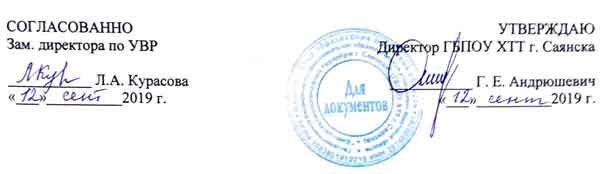 ПОЛОЖЕНИЕ О ПОСТИНТЕРНАТНОМСОПРОВОЖДЕНИИСаянск, 2019I. Общие положения1.1. Служба  постинтернатного сопровождения создана в ГБПОУ «ХТТ г.Саянска», с целью сопровождения  обучающихся, относящихся к категории детей-сирот и детей, оставшихся без попечения родителей.1.2. Служба постинтернатного сопровождения детей-сирот и детей, оставшихся без попечения родителей, а также лиц из их числа (далее – Подразделение) создано в целях реализации распоряжения Правительства Иркутской области от 25.01.2013 г. № 12-рп «Об одобрении Концепции создания системы адаптации и сопровождения детей-сирот и детей, оставшихся без попечения родителей, а также лиц из числа детей – сирот и детей, оставшихся без попечения родителей, в Иркутской области на 2013-2015 годы», постановления Правительства Иркутской области от 19.11.2010 г. № 294-пп «Об утверждении долгосрочной целевой программы Иркутской области «Точка опоры» по профилактике социального сиротства, безнадзорности и правонарушений несовершеннолетних в Иркутской области». 1.3. Настоящее положение определяет организационно-методическую основу деятельности Службы постинтернатного сопровождения по социально-психологическому и правовому сопровождению обучающихся в техникуме детей-сирот и детей, оставшихся без попечения родителей, и лиц из их числа.  1.4. Служба в своей деятельности руководствуется Конституцией Российской Федерации, федеральными законами, нормативными правовыми актами РФ, законами Иркутской области, распоряжениями министерства образования Иркутской области, уставом Учреждения, приказами директора Учреждения, настоящим положением. II. Задачи и направления деятельности Службы постинтернатного сопровождения2.1. Цель деятельности Службы постинтернатного сопровождения в ГБПОУ «ХТТ г. Саянска»: - оказание содействия обучающимся детям-сиротам и детям, оставшимся без попечения родителей, и лицам из их числа в профессиональном самоопределении,  социальной адаптации и интеграции  их в общество.2. 2. Задачи Службы:- оказание комплексной психолого-педагогической, социальной и правовой помощи, осуществление индивидуальной и групповой реабилитации и социальной адаптации обучающимся детям-сиротам и детям, оставшимся без попечения родителей, и лицам из их числа;- определение и предоставление конкретных видов социально- экономических, социально-психологических, социально-педагогических и иных социальных услуг обучающимся детям-сиротам и детям, оставшимся без попечения родителей, и лицам из их числа;- поддержка обучающихся детей-сирот и детей, оставшихся без попечения родителей, и лиц из их числа в решении проблем их самообеспечения и социальной адаптации.2.3. Направления деятельности Службы.- оказание социальной, психологической, педагогической, правовой, консультативной и иной помощи обучающимся детям-сиротам и детям, оставшимся без попечения родителей, и лицам из их числа в преодолении трудной жизненной ситуации;- разработка и реализация индивидуальных программ социальной  адаптации обучающихся детей-сирот и детей, оставшихся без попечения родителей, и лиц из их числа;- участие в работе по профессиональной ориентации и оказание помощи в устройстве на работу обучающихся детей-сирот и детей, оставшихся без попечения родителей, и лиц из их числа;- привлечение государственных, муниципальных и негосударственных органов и организаций (социальной защиты населения, здравоохранения, образования, службы занятости и других), а также общественных  организаций и объединений к решению вопросов социальной адаптации обучающихся детей-сирот и детей, оставшихся без попечения родителей, и лиц из их числа и координация их деятельности в этом направлении;2.4. Направления деятельности Службы могут корректироваться в зависимости от потребности обучающихся детей-сирот и детей, оставшихся без попечения родителей, и лиц из их числа в конкретных видах социальной поддержки.III. Организационная структура Службы постинтернатного сопровождения3.1. Служба постинтернатного сопровождения  создается на основании приказа директора ГБПОУ «ХТТ г. Саянска»,3.2. Руководителем Службы является заместитель директора по УВР, осуществляющий управление, координацию, обеспечивающий целостность реализации поставленных перед Подразделением задач в соответствии с должностными обязанностями.3.3. В состав Службы  входят:- соц. педагог- фельдшер;- руководитель физ. Воспитания;- кураторы групп;- воспитатель общежития;-мастера п/о.3.4. Специалисты Службы  осуществляют свою деятельность в строгом соответствии с должностными инструкциями, утвержденными директором ГБПОУ «ХТТ г. Саянска», Положением о Службе постинтернатного сопровождения.  VI. Функции Службы постинтернатного сопровождения4. Специалисты Службы: 4.1.  оказывают помощь обучающимся в ГБПОУ «ХТТ г. Саянска», детям-сиротам и детям, оставшимся без попечения родителей, и лицам из их числа в целях обеспечения их успешной социальной адаптации, содействуют в предоставлении мер социальной поддержки; 4.2. разрабатывают и реализуют индивидуальные планы по постинтернатному сопровождению обучающихся детей-сирот и детей, оставшихся без попечения родителей, и лиц из их числа; 4.3. консультируют обучающихся детей-сирот и детей, оставшихся без попечения родителей, и лиц из их числа по правовым вопросам и вопросам профессионального самоопределения, информируют о центрах (пунктах) профориентации, в которых можно получить соответствующие консультации по выбору дополнительной профессии;4.4. оказывают содействие в постановке на учет в центр занятости населения; 4.5.  оказывают помощь обучающимся детям-сиротам и детям, оставшимся без попечения родителей, и лицам из их числа в решении вопросов по преодолению сложных жизненных ситуаций; 4.6. консультируют обучающихся детей-сирот и детей, оставшихся без попечения родителей, и лиц из их числа по вопросам создания и укрепления молодой семьи, формирования семейного бюджета; 4.7. обеспечивают предоставление отчетных данных о работе в Службу постинтернатного сопровождения ОГАОУ «Центр психолого-медико-социального сопровождения» и министерство образования Иркутской области.  4.8. обеспечивают порядок ведения и сохранность документации Службы постинтернатного сопровождения.V. Права сотрудников Службы постинтернатного сопровождения5.1. Сотрудникам Службы  для решения возложенных на них задач и выполнения функций предоставляется право: 5.1.1. устанавливать деловые контакты от имени Службы постинтернатного сопровождения ГБПОУ «ХТТ г. Саянска», с лицами и организациями, которые могут способствовать совершенствованию работы Службы, от государственных органов и органов местного самоуправления необходимые документы с целью защиты прав и законных интересов обучающихся детей-сирот и детей, оставшихся без попечения родителей, и лиц из их числа;5.1.3.  принимать решения в рамках своей компетенции;5.1.4.  защищать профессиональную честь и достоинство; 5.2. Сотрудники Службы обязаны соблюдать конфиденциальность сведений, которые составляют служебную, а также иную тайну, определенную действующим законодательством. VI. Отчетность Службы постинтернатного сопровождения6.1. Служба постинтернатного сопровождения имеет план работы на год, журнал учета по направлениям работы,  полугодовые и годовые отчеты по работе.6.2. Руководитель Службы предоставляет отчет (мониторинг деятельности Подразделения постинтернатной адаптации) два раза в год (до 25 декабря и до 25 мая текущего года) в Службу постинтернатного сопровождения ОГАОУ «Центр психолого-медико социального сопровождения» г. Иркутска 